Project ADAM Event Summary FormEvent information:Date:Location:Number trained (if applicable): Overall event attendance (if applicable):Number of volunteers at event:List names of volunteers:Please provide general feedback you have on the event:	Completed by:Project ADAM event lead: Please return this form to: Tracie Haugen, Project ADAM Coordinator, thaugen@chw.org. Thank You!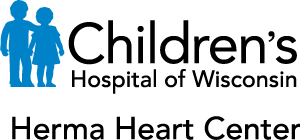 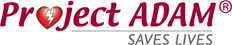 